Lección 15: AcertijosUsemos lo que sabemos sobre la suma y la resta para resolver y escribir acertijos sobre la edad de las personas.Calentamiento: Observa y pregúntate: Velas de cumpleaños¿Qué observas? ¿Qué te preguntas?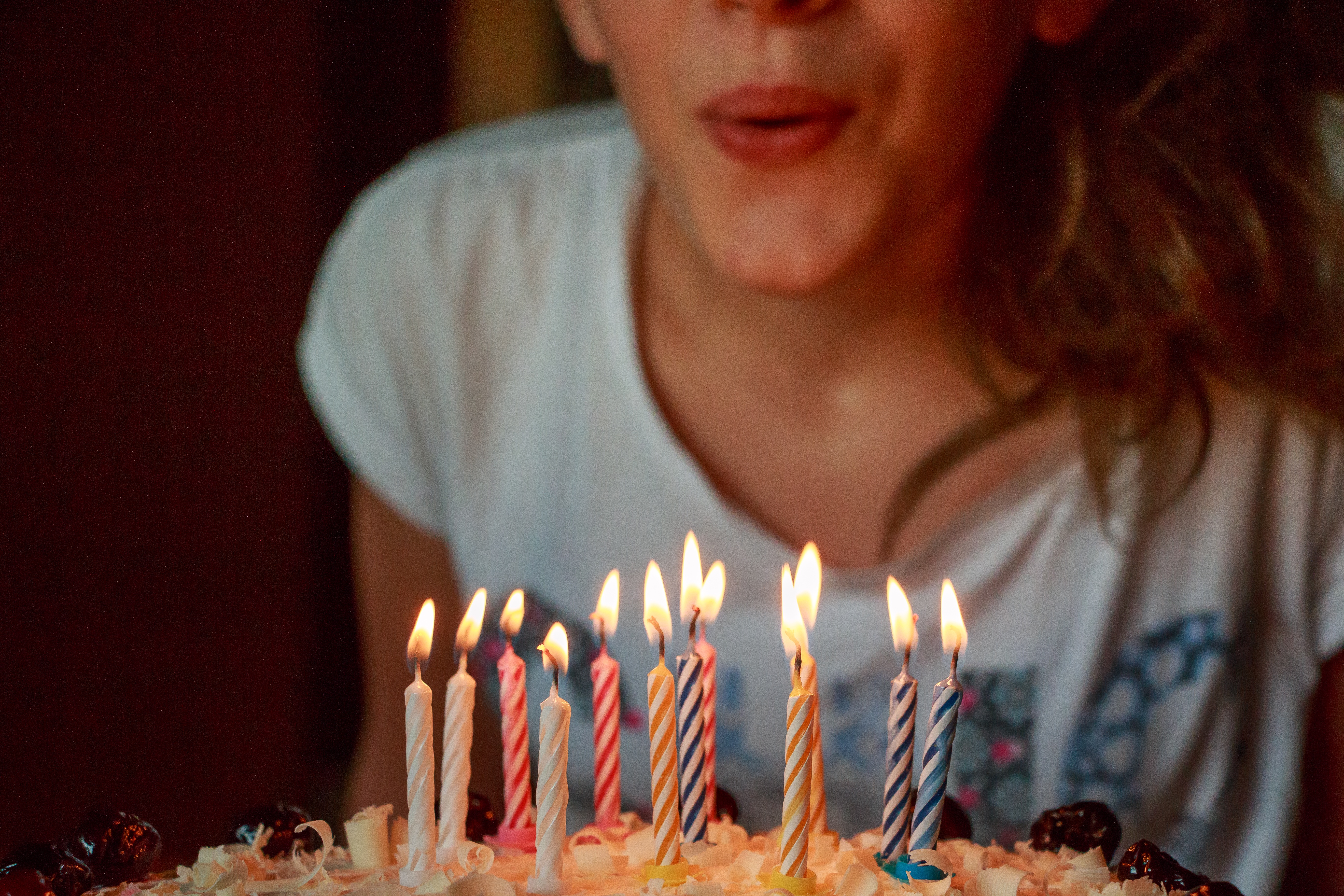 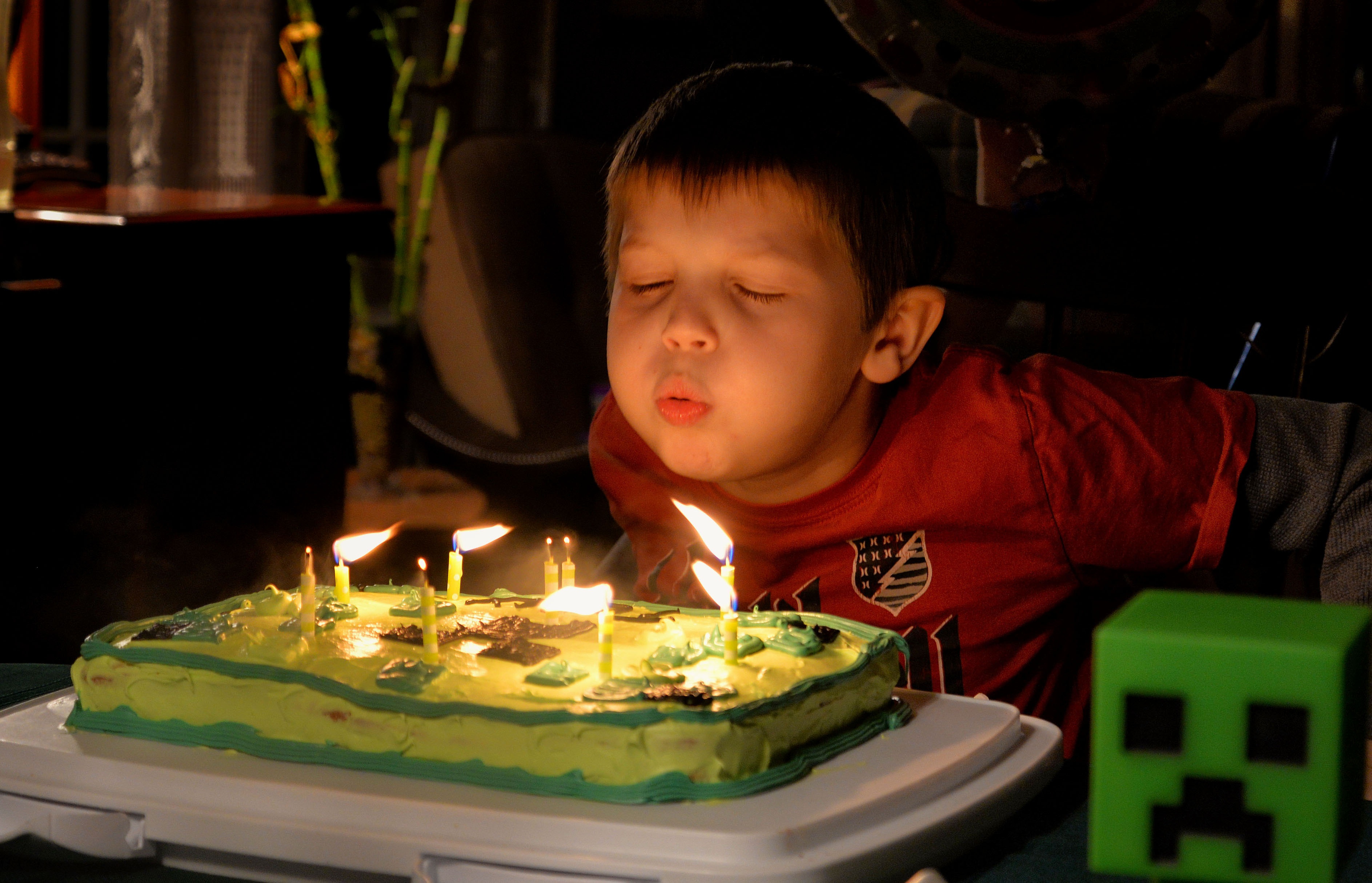 15.1: Los acertijos de Kiran sobre edadesResuelve los acertijos de Kiran sobre edades. Muestra cómo pensaste. Si te ayuda, usa una recta numérica.Tengo 7 años. Mi hermana es 5 años mayor que yo. ¿Cuántos años tiene ella?__________ añosSi le sumas 27 años a la edad de mi hermana, obtienes la edad de mi mamá. ¿Cuántos años tiene mi mamá?__________ añosMi hermano es 24 años menor que mi mamá. ¿Cuántos años tiene mi hermano?__________ añosMi abuela es 53 años mayor que mi hermano. ¿Cuántos años tiene mi abuela?__________ añosMi tío es 21 años menor que mi abuela. ¿Cuántos años tiene mi tío?__________ añosMi tío es 33 años mayor que mi primo. ¿Cuántos años tiene mi primo?__________ añosHay una diferencia de 50 años entre la edad de mi abuelo y la de mi primo. ¿Cuántos años tiene mi abuelo?__________ años15.2: Escribamos acertijosCompleta la tabla anotando los nombres de 4 personas que conozcas y que tengan edades diferentes.Piensa en 3 preguntas matemáticas para hacerle a tu compañero.Pregunta 1:
Pregunta 2:
Pregunta 3:
Resuelve los acertijos de tu compañero. Usa una recta numérica o una ecuación para mostrar cómo pensaste.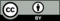 © CC BY 2021 Illustrative Mathematics®nombre de la personaedad (años)